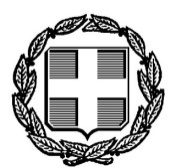 ΕΛΛΗΝΙΚΗ ΔΗΜΟΚΡΑΤΙΑΔΗΜΟΣ ΕΛΕΥΣΙΝΑΣΔΗΜΟΣ ΕΛΕΥΣΙΝΑΣΔΙΕΥΘΥΝΣΗ ΟΙΚΟΝΟΜΙΚΩΝ ΥΠΗΡΕΣΙΩΝΤΜΗΜΑ ΤΟΠΙΚΗΣ ΟΙΚΟΝΟΜΙΚΗΣ ΑΝΑΠΤΥΞΗΣΔΙΕΥΘΥΝΣΗ ΟΙΚΟΝΟΜΙΚΩΝ ΥΠΗΡΕΣΙΩΝΤΜΗΜΑ ΤΟΠΙΚΗΣ ΟΙΚΟΝΟΜΙΚΗΣ ΑΝΑΠΤΥΞΗΣΤαχ. Δ/νση ΠληροφορίεςΧατζηδάκη 41 & Δήμητρος, ΕλευσίναΦλώρα ΠέππαΠΡΤαχ. Δ/νση ΠληροφορίεςΧατζηδάκη 41 & Δήμητρος, ΕλευσίναΦλώρα ΠέππαΒαειο Σολδάτο του ΕυαγγέλουΚυπραίου 5, Ελευσίνα, 19200 ΚΟΙΔιεύθυνση Υπηρεσίας ΔόμησηςΕρμού & Αθηνάς 1, ΕλευσίναΤηλέφωνο2105537209Βαειο Σολδάτο του ΕυαγγέλουΚυπραίου 5, Ελευσίνα, 19200 ΚΟΙΔιεύθυνση Υπηρεσίας ΔόμησηςΕρμού & Αθηνάς 1, ΕλευσίναE-mailkatastimata@elefsina.grΒαειο Σολδάτο του ΕυαγγέλουΚυπραίου 5, Ελευσίνα, 19200 ΚΟΙΔιεύθυνση Υπηρεσίας ΔόμησηςΕρμού & Αθηνάς 1, ΕλευσίναFax2105537284Βαειο Σολδάτο του ΕυαγγέλουΚυπραίου 5, Ελευσίνα, 19200 ΚΟΙΔιεύθυνση Υπηρεσίας ΔόμησηςΕρμού & Αθηνάς 1, ΕλευσίναΘέμα:  Πρόσκληση για την θρησκευτική εμποροπανήγυρη των Αγίων Κών/νου και Ελένης έτους 2022 του Δήμου ΕλευσίναςΠρόσκληση για την θρησκευτική εμποροπανήγυρη των Αγίων Κών/νου και Ελένης έτους 2022 του Δήμου ΕλευσίναςΠρόσκληση για την θρησκευτική εμποροπανήγυρη των Αγίων Κών/νου και Ελένης έτους 2022 του Δήμου ΕλευσίναςΠρόσκληση για την θρησκευτική εμποροπανήγυρη των Αγίων Κών/νου και Ελένης έτους 2022 του Δήμου ΕλευσίναςΣχετικά:Σχετικά:Ο Δήμος Ελευσίνας,  σύμφωνα με τις διατάξεις του Ν.4497/2017και την υπ’ αριθμ. 87/2021 (ΑΔΑ: 62ΨΜΩΡΒ-Ν5Θ) απόφαση του  Δημοτικού Συμβουλίου (Κανονισμός Εμποροπανηγύρεων) , προσκαλεί  τους  ενδιαφερόμενους να υποβάλουν αίτηση-υπεύθυνη δήλωση συμμετοχής στην θρησκευτική εμποροπανήγυρη των Αγίων Κών/νου και Ελένης στις 21/05/2022, επισυνάπτοντας τα απαραίτητα δικαιολογητικά. Ο Δήμος Ελευσίνας δέχεται τις αιτήσεις των ενδιαφερομένων μέχρι τρεις (3) εργάσιμες μέρες πριν την ημερομηνία της θρησκευτικής εορτής. Στις αιτήσεις πρέπει να αναγράφονται τα είδη προς πώληση και ο αριθμός των επιθυμητών θέσεων (σε τετραγωνικά τετράμετρα), ανά εμποροπανήγυρη. Η κατάθεση πλήρους αίτησης που επισυνάπτεται στην παρούσα ή και η πληρωμή του προβλεπόμενου τέλους, θα πρέπει να πραγματοποιούνται από τον ενδιαφερόμενο (ή από νόμιμα εξουσιοδοτημένο άτομο) στις αρμόδιες Υπηρεσίες Δήμου Ελευσίνας. Για την τελική άδεια, για συμμετοχή στις εμποροπανηγύρεις, αρμοδιότητα έχει ειδική ομάδα έργου και απαιτείται απόφαση Δημάρχου (άρθρο 6 του προαναφερθέντος κανονισμού). Ο Δήμος Ελευσίνας,  σύμφωνα με τις διατάξεις του Ν.4497/2017και την υπ’ αριθμ. 87/2021 (ΑΔΑ: 62ΨΜΩΡΒ-Ν5Θ) απόφαση του  Δημοτικού Συμβουλίου (Κανονισμός Εμποροπανηγύρεων) , προσκαλεί  τους  ενδιαφερόμενους να υποβάλουν αίτηση-υπεύθυνη δήλωση συμμετοχής στην θρησκευτική εμποροπανήγυρη των Αγίων Κών/νου και Ελένης στις 21/05/2022, επισυνάπτοντας τα απαραίτητα δικαιολογητικά. Ο Δήμος Ελευσίνας δέχεται τις αιτήσεις των ενδιαφερομένων μέχρι τρεις (3) εργάσιμες μέρες πριν την ημερομηνία της θρησκευτικής εορτής. Στις αιτήσεις πρέπει να αναγράφονται τα είδη προς πώληση και ο αριθμός των επιθυμητών θέσεων (σε τετραγωνικά τετράμετρα), ανά εμποροπανήγυρη. Η κατάθεση πλήρους αίτησης που επισυνάπτεται στην παρούσα ή και η πληρωμή του προβλεπόμενου τέλους, θα πρέπει να πραγματοποιούνται από τον ενδιαφερόμενο (ή από νόμιμα εξουσιοδοτημένο άτομο) στις αρμόδιες Υπηρεσίες Δήμου Ελευσίνας. Για την τελική άδεια, για συμμετοχή στις εμποροπανηγύρεις, αρμοδιότητα έχει ειδική ομάδα έργου και απαιτείται απόφαση Δημάρχου (άρθρο 6 του προαναφερθέντος κανονισμού). Ο Δήμος Ελευσίνας,  σύμφωνα με τις διατάξεις του Ν.4497/2017και την υπ’ αριθμ. 87/2021 (ΑΔΑ: 62ΨΜΩΡΒ-Ν5Θ) απόφαση του  Δημοτικού Συμβουλίου (Κανονισμός Εμποροπανηγύρεων) , προσκαλεί  τους  ενδιαφερόμενους να υποβάλουν αίτηση-υπεύθυνη δήλωση συμμετοχής στην θρησκευτική εμποροπανήγυρη των Αγίων Κών/νου και Ελένης στις 21/05/2022, επισυνάπτοντας τα απαραίτητα δικαιολογητικά. Ο Δήμος Ελευσίνας δέχεται τις αιτήσεις των ενδιαφερομένων μέχρι τρεις (3) εργάσιμες μέρες πριν την ημερομηνία της θρησκευτικής εορτής. Στις αιτήσεις πρέπει να αναγράφονται τα είδη προς πώληση και ο αριθμός των επιθυμητών θέσεων (σε τετραγωνικά τετράμετρα), ανά εμποροπανήγυρη. Η κατάθεση πλήρους αίτησης που επισυνάπτεται στην παρούσα ή και η πληρωμή του προβλεπόμενου τέλους, θα πρέπει να πραγματοποιούνται από τον ενδιαφερόμενο (ή από νόμιμα εξουσιοδοτημένο άτομο) στις αρμόδιες Υπηρεσίες Δήμου Ελευσίνας. Για την τελική άδεια, για συμμετοχή στις εμποροπανηγύρεις, αρμοδιότητα έχει ειδική ομάδα έργου και απαιτείται απόφαση Δημάρχου (άρθρο 6 του προαναφερθέντος κανονισμού). Ο Δήμος Ελευσίνας,  σύμφωνα με τις διατάξεις του Ν.4497/2017και την υπ’ αριθμ. 87/2021 (ΑΔΑ: 62ΨΜΩΡΒ-Ν5Θ) απόφαση του  Δημοτικού Συμβουλίου (Κανονισμός Εμποροπανηγύρεων) , προσκαλεί  τους  ενδιαφερόμενους να υποβάλουν αίτηση-υπεύθυνη δήλωση συμμετοχής στην θρησκευτική εμποροπανήγυρη των Αγίων Κών/νου και Ελένης στις 21/05/2022, επισυνάπτοντας τα απαραίτητα δικαιολογητικά. Ο Δήμος Ελευσίνας δέχεται τις αιτήσεις των ενδιαφερομένων μέχρι τρεις (3) εργάσιμες μέρες πριν την ημερομηνία της θρησκευτικής εορτής. Στις αιτήσεις πρέπει να αναγράφονται τα είδη προς πώληση και ο αριθμός των επιθυμητών θέσεων (σε τετραγωνικά τετράμετρα), ανά εμποροπανήγυρη. Η κατάθεση πλήρους αίτησης που επισυνάπτεται στην παρούσα ή και η πληρωμή του προβλεπόμενου τέλους, θα πρέπει να πραγματοποιούνται από τον ενδιαφερόμενο (ή από νόμιμα εξουσιοδοτημένο άτομο) στις αρμόδιες Υπηρεσίες Δήμου Ελευσίνας. Για την τελική άδεια, για συμμετοχή στις εμποροπανηγύρεις, αρμοδιότητα έχει ειδική ομάδα έργου και απαιτείται απόφαση Δημάρχου (άρθρο 6 του προαναφερθέντος κανονισμού). Ο Δήμος Ελευσίνας,  σύμφωνα με τις διατάξεις του Ν.4497/2017και την υπ’ αριθμ. 87/2021 (ΑΔΑ: 62ΨΜΩΡΒ-Ν5Θ) απόφαση του  Δημοτικού Συμβουλίου (Κανονισμός Εμποροπανηγύρεων) , προσκαλεί  τους  ενδιαφερόμενους να υποβάλουν αίτηση-υπεύθυνη δήλωση συμμετοχής στην θρησκευτική εμποροπανήγυρη των Αγίων Κών/νου και Ελένης στις 21/05/2022, επισυνάπτοντας τα απαραίτητα δικαιολογητικά. Ο Δήμος Ελευσίνας δέχεται τις αιτήσεις των ενδιαφερομένων μέχρι τρεις (3) εργάσιμες μέρες πριν την ημερομηνία της θρησκευτικής εορτής. Στις αιτήσεις πρέπει να αναγράφονται τα είδη προς πώληση και ο αριθμός των επιθυμητών θέσεων (σε τετραγωνικά τετράμετρα), ανά εμποροπανήγυρη. Η κατάθεση πλήρους αίτησης που επισυνάπτεται στην παρούσα ή και η πληρωμή του προβλεπόμενου τέλους, θα πρέπει να πραγματοποιούνται από τον ενδιαφερόμενο (ή από νόμιμα εξουσιοδοτημένο άτομο) στις αρμόδιες Υπηρεσίες Δήμου Ελευσίνας. Για την τελική άδεια, για συμμετοχή στις εμποροπανηγύρεις, αρμοδιότητα έχει ειδική ομάδα έργου και απαιτείται απόφαση Δημάρχου (άρθρο 6 του προαναφερθέντος κανονισμού). Ο Δήμαρχος ΕλευσίναςΑργύριος Ν. ΟικονόμουΑΙΤΗΣΗ - ΥΠΕΥΘΥΝΗ ΔΗΛΩΣΗ(άρθρο 8 Ν.1599/1986 και άρθρο 3 παρ.3 Ν 2690/1999)                                                                                                                                         Ελευσίνα , ……/……/2022                                                                                                                                                                                                                                                                                                                          Ο Δηλών / Η ΔηλούσαΑναγράφεται ολογράφως.Εξουσιοδοτώ τον/την πιο κάτω αναφερόμενο/η να καταθέσει την αίτηση ή/και να παραλάβει την τελική πράξη. (Διαγράφεται όταν δεν ορίζεται εκπρόσωπος).«Όποιος εν γνώσει του δηλώνει ψευδή γεγονότα ή αρνείται ή αποκρύπτει τα αληθινά με έγγραφη υπεύθυνη δήλωση του άρθρου 8 τιμωρείται με φυλάκιση τουλάχιστον τριών μηνών. Εάν ο υπαίτιος αυτών των πράξεων σκόπευε να προσπορίσει στον εαυτό του ή σε άλλον περιουσιακό όφελος βλάπτοντας τρίτον ή σκόπευε να βλάψει άλλον, τιμωρείται με κάθειρξη μέχρι 10 ετών.